Администрация Дзержинского районаКрасноярского краяПОСТАНОВЛЕНИЕс. Дзержинское14.05.2018										№ 200-пОб организации отдыха, оздоровления детей и подростков Дзержинского района в 2018 годуВ целях улучшения организации отдыха детей и подростков в летний период, руководствуясь ст. 19 Устава района, ПОСТАНОВЛЯЮ:1.Образовать муниципальную межведомственную комиссию по организации отдыха, оздоровления детей и подростков Дзержинского района в 2018 году согласно приложению №1.2.Утвердить положение о муниципальной межведомственной комиссии по организации отдыха, оздоровления детей и подростков Дзержинского района в 2018 году согласно приложению №2.3.Управлению образования администрации Дзержинского района (Трещенко И.Н.) обеспечить:- работу лагерей с дневным пребыванием детей на базе образовательных школ;- работу стационарного палаточного лагеря на оз. Тарай.3.1. Главному специалисту по опеке и попечительству управления образования администрации Дзержинского района (Мотьева Д.У.) организовать:- отдых детей-сирот, детей, оставшихся без попечения родителей, проживающих в замещающих семьях.4. Управлению социальной защиты населения администрации Дзержинского района (Данилов А.Ю.) обеспечить:4.1. Отдых и оздоровление:- детей - инвалидов;- детей, проживающих в малообеспеченных семьях, детей из многодетных и неполных семей;- детей, находящихся в трудной жизненной ситуации.4.2. Проезд к месту отдыха и обратно детей из малообеспеченных семей, выезжающих в санатории и детские оздоровительные лагеря.5. Начальнику отдела культуры, молодежной политики и спорта администрации Дзержинского района (Нечаева И.Ю.):- организовать работу учреждений культуры в летний период;- обеспечить отдых детей и подростков, проявивших себя в учебе, труде, творчестве для поддержки и развития их творческого потенциала;- организовать работу трудовых отрядов старшеклассников.6. Рекомендовать КГБУЗ «Дзержинская районная больница» (Тараканова С. В.):6.1. Организовать медицинское обеспечение объектов летнего отдыха детей на территории Дзержинского района;6.3. Оказывать консультативную помощь при подборе контингента отдыхающих для детских санаториев, оздоровительных лагерей;6.4. Обеспечить своевременные бесплатные обследования, медицинские осмотры детей, направляемых в детские оздоровительные лагеря, санатории;6.5. Обеспечить обязательное медицинское сопровождение детских организованных групп к месту отдыха и обратно, а также снабжение их дорожными аптечками.7. Рекомендовать Отделению полиции №1 Дзержинского района (Мошковский С.Ю.)- осуществлять меры по предупреждению дорожно–транспортного травматизма и создать условия для безопасного нахождения детей на улицах в период летних каникул.- обеспечить обязательное сопровождение детских организованных групп к месту отдыха и обратно.8. Главам сельсоветов совместно с Центром занятости населения Дзержинского района (Кожина Н.А.):- способствовать трудоустройству подростков, оставшихся на летние каникулы, а также привлечь их к работе по озеленению населенных пунктов, по очистке территорий сел и деревень.9. Главному специалисту по спорту администрации Дзержинского района организовать спортивную работу по месту жительства и на спортобъектах.10.Финансовому управлению администрации Дзержинского района (Егорова Т.В.):- обеспечить своевременное финансирование расходов, связанных с летним отдыхом детей, предусмотренных в бюджете муниципального образования на 2017 год.11. Контроль за исполнением постановления возложить на заместителя главы района по общественно-политическим вопросам Гончарика Ю.С.12.Постановление вступает в силу в день, следующий за днем официального обнародования.Временно исполняющийобязанности главыДзержинского района							В.Н. ДергуновПриложение 1к постановлению администрации районаот 14.05.2018 № 200-пСОСТАВмуниципальной межведомственной комиссии по организации летнего отдыха, оздоровления детей и подростков Дзержинского района в 2018 годуГончарик Ю.С. - заместитель главы администрации района по общественно-политическим вопросам, председатель комиссииТрещенко И.Н. - начальник Управления образования администрации Дзержинского района, заместитель председателя комиссииТумарева Е.В. - главный специалист Управления образования администрации Дзержинского района, секретарь комиссииНечаева И. Ю. - начальник отдела культуры, молодежной политики и спорта администрации Дзержинского районаЕгорова Т. В. - начальник финансового управления администрации Дзержинского районаДанилов А. Ю. - начальник Управления социальной защиты населения администрации Дзержинского районаКожина Н.А. - директор Центра занятости населенияТараканова  С.В. - главный врач КГБУЗ «Дзержинская РБ»Мошковский С.Ю. - начальник ОП №1 МВД  Дзержинского районаПриложение 2к постановлению администрации районаот 14.05.2018 № 200-пПОЛОЖЕНИЕо муниципальной межведомственной комиссии по организации отдыха, оздоровления детей и подростков Дзержинского района в 2018 годуI.	Общие положения. Муниципальная межведомственная комиссия по организации отдыха, оздоровления и трудовой занятости детей и подростков Дзержинского района в 2018 году (далее - Комиссия) является коллегиальным совещательным органом.. Комиссия образована для принятия эффективных мер по обоснованному и
целенаправленному решению вопросов по организации отдыха, оздоровления и трудовой занятости детей, подростков Дзержинского района, а также в целях координации совместной деятельности органов и структурных подразделений администрации района, муниципальных учреждений в этих вопросах.. Основными задачами Комиссии является рассмотрение вопросов, связанных:с распределением путевок, приобретаемых за счет средств краевого бюджета;с организацией сезонной занятости подростков и учащейся молодежи;с организацией отдыха детей, подростков, находящихся в сложной жизненной ситуации, и профилактике асоциального поведения;с организацией отдыха детей - сирот, детей, оставшихся без попечения родителей, проживающих в замещающих семьях;с обеспечением условий безопасности жизнедеятельности подростков в оздоровительных учреждениях (организациях), а также в пути следования к месту отдыха и обратно;с информационно - методическим обеспечением оздоровительной кампании.1.4	Комиссия в своей работе руководствуется Конституцией Российской Федерации, Конвенцией ООН о правах ребенка, законодательством Российской Федерации, Красноярского края, нормативными правовыми актами органов местного самоуправления муниципального образования, а также настоящим Положением.II.	Состав КомиссииВозглавляет Комиссию председатель, заместитель главы администрации района по социальным вопросам.В состав Комиссии входят председатель, заместитель председателя Комиссии, секретарь, члены Комиссии - представители органов и структурных подразделений администрации района и других заинтересованных ведомств.Члены Комиссии принимают участие в ее работе на общественных началах.III.	Порядок работы КомиссииЗаседания Комиссии проводятся по мере необходимости и считаются правомочными, если на них присутствует более половины ее членов, либо лиц, замещающих их по должности.Заседания Комиссии ведет ее председатель, а при отсутствии и по его поручению - заместитель председателя Комиссии.Решения Комиссии принимаются коллегиально простым большинством присутствующих на заседании членов Комиссии.Решения, принимаемые Комиссией в соответствии с ее компетенцией, являются обязательными для исполнения органами и структурными подразделениями администрации района, муниципальными учреждениями, иными организациями, обеспечивающими деятельность организации летнего отдыха, оздоровления и трудовой занятости детей и подростков Дзержинского района.3.4. Заседания Комиссии оформляются протоколами, которые подписываютсяпредседательствующим на заседании Комиссии и секретарем.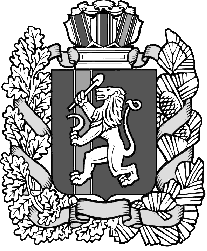 